Тема: Понятие исковой давности в транспортном законодательстве.Вид занятия: лекция Тип занятия: представление и усвоение нового учебного материалаЦель занятия:- дидактическая: познакомить студентов с материалами темы, сформировать навыки студентов решать конкретные юридические ситуации;- воспитательная: а) воспитывать профессиональные качества личности: аккуратность, наблюдательность, дисциплинированность, самоконтроль;б) воспитывать чувство ответственности за свою работу и работу коллектива;в) формировать основы правовой культуры, логику, адекватное отношение к праву.-развивающая: способствовать развитию умений учащихся обобщать полученные знания, проводить анализ, сравнения, делать необходимые выводы.Литература:Основные источники:1. Гречуха, В. Н. Транспортное право  : учебник для магистров / В. Н. Гречуха .— Москва : Юрайт, 2013 .— 584 с. — (Магистр) .— Дар Изд-ва "Юрайт" ТулГУ : 1340230 .— Библиогр. в примеч. — ISBN 978-5-9916-2259-2 (в пер.)2. Гречуха, В. Н. Международное транспортное право : учебник для вузов / В. Н. Гречуха ; Всерос. гос. налоговая акад. Мин-ва финансов РФ .— М. : Юрайт, 2011 .— 475 с .— (Магистр) .— Дар Изд-ва " Юрайт" ТулГУ : 1325437 .— ISBN 978-5-9916-0971-5 (в пер.)  3. Егиазаров В.А. Транспортное право. Учебное пособие —ЗАО «Юридический Дом «Юстицинформ», 2002 — 528с.  4.  С.Ю.Морозов, Транспортное право, Учебник, Юрайт, 2014г.  5. Транспортное право, Н.Н.Остроумов, МГИМО-Университет, 2011г.Дополнительная литература:Сичкар В.А  Конституционное право: учебное пособие для студентов 2 курса направления подготовки «Юриспруденция» образовательного уровня «бакалавр»  очной / заочной форм  обучения  / В.А. Сичкар.  –  Донецк: ДонАУиГС, 2017. – 474с. Электронный ресурс. – Режим доступа: https://docplayer.ru/77270768-Konstitucionnoe-pravo.html.Попова, Н. Ф.  Административное право: учебник и практикум для вузов / Н. Ф. Попова. — 4-е изд., испр. и доп. — Москва: Издательство Юрайт, 2019. — 333 с. — (Высшее образование). — ISBN 978-5-534-12224-4. — Текст : электронный // ЭБС Юрайт [сайт]. — URL: https://urait.ru/bcode/447541Интернет-ресурсы1.Народный Совет Донецкой Народной Республики Электронный ресурс. – Режим доступа :https://dnrsovet.su/ru/.2.Официальный сайт Донецкой Народной Республики [Электронный ресурс] - Режим доступа: http://dnr-online.ru  3.Конституция Донецкой Народной Республики [Электронный ресурс] - Режим доступа: http://dnrsovet.su/zakonodatelnaya-deyatelnost/konstitutsiya/ 4.Законодательная деятельность Народного Совета ДНР [Электронный ресурс] - Режим доступа: http://dnrsovet.su/zakonodatelnaya-deyatelnost/prinyatye/zakony/ 5.Министерство юстиции Донецкой Народной Республики Электронный ресурс – Режим доступа: https://minjust-dnr.ru.6.Министерство внутренних дел Донецкой Народной Республики Электронный ресурс – Режим доступа:  https://мвдднр.рус. Законодательные и нормативные документы:1.Конституция Донецкой Народной Республики Электронный ресурс. – Режим доступа  http://dnrsovet.su/zakonodatelnaya-deyatelnost/konstitutsiya/. 2.Гражданский кодекс Донецкой Народной Республики Электронный ресурс. – Режим доступа https://dnrsovet.su/zakonodatelnaya-deyatelnost/prinyatye/zakony/grazhdanskij-kodeks-donetskoj-narodnoj-respubliki/.2.Арбитражный процессуальный кодекс Донецкой Народной Республики Электронный ресурс. – Режим доступа https://dnrsovet.su/zakonodatelnaya-deyatelnost/prinyatye/zakony/arbitrazhnyj-protsessualnyj-kodeks-donetskoj-narodnoj-respubliki/.Тема: Понятие исковой давности в транспортном законодательстве.План1) Понятие сроков в транспортном законодательстве.2) Виды сроков.3) Сроки осуществления гражданских прав в транспортном законодательстве.4) Сроки исковой давности в  транспортном законодательстве.СодержаниеСрок – это момент или период времени наступление или истечение, которого влечет возникновение изменение или прекращение гражданских права и обязанностей.Сроки делятся:1) Императивные – не могут быть изменены по оглашению сторон2) Диспозитивные – устанавливаются по соглашению сторонПо правовым последствиям на:1) Правообразующие2) Право изменяющие3) Право прекращающиеПо времени:1) Абсолютно определенные – устанавливаются указанием на какой-либо период времени либо календарную дату2) Относительно определенные – устанавливаются менее точно (в разумный срок)3) Неопределенные – когда срок вообще не устанавливается (бессрочная аренда имущества)Начало течения срока – следующий день после календарной даты или наступления события, которым определено его начало.Сроки могут исчисляться:- Годами – срок истекает в соответствующие месяц и число последнего года срока.- Месяцами – срок истекает в соответствующее число последнего месяца срока или в последний день этого месяца (о же правило применяется к срокам, исчисляемым в полугодиях или кварталах)- Неделями – истекает в соответствующий день последней недели срока (если последний день нерабочий, то днем окончания срока считается первый следующий за ним рабочий день.- Полугодиями- Срок, определяемый в пол месяца– исчисляется в днях и равен 15 дням.- кварталамиСроки осуществления гражданских прав – это сроки в течении которых управомоченные лицо может реализовать свои возможностиК срокам осуществления гражданских прав относятся:1) сроки существования гражданских прав – в течение которых существуют определенные субъективные права и управомоченные лицо имеет реальные возможности для их реализации (пример: срок действия доверенности).2) претензионные сроки – это сроки которые управомоченное лицо в праве (а иногда и обязано) обратиться непосредственно к обязанному лицу до обращения для защиты своего права в суд.3) срок службы – может быть установлен в отношении товара в течении которого изготовитель обязуется обеспечить потребителю возможность нормального использования товара, а также устранять все недостатки, возникшие по вине изготовителя.4) пресекательные сроки – эти сроки предоставляют управомоченному лицу строго ограниченное время для реализации своего права под угрозой досрочного его прекращения в случае неосуществления или ненадлежащего осуществления .5) гарантийный срок– это период времени в течении которого изготовитель или продавец товара ручается за его безотказную службу и обязуется безвозмездно устранить обнаруженные в течении этого срока недостатки товара.6) срок годности – установленный нормативным актом период времени в течении которого продукт питания, парфюмерно-косметические товары, медикаменты, изделия бытовой химии и др. товары пригодны к использованию7) срок возникновения гражданской обязанности – срок, с наступлением которого связано возникновение субъективного гражданского права.8) срок исполнения гражданской обязанности –срок, в течении которого обязанное лицо должно совершить действия, предусмотренные обязательствами.Исковая давность – это срок для защиты права по иску лица, право которого нарушено .Общий срок исковой давности – три года. В отдельных случаях он может быть увеличен или уменьшен правовым актом (пример: годичный срок для оспаривания действительности сделки) – специальный срок.Истечение срока исковой давности не прекращает субъективного права (не лишает возможности обратиться в суд), но лишает управомоченное лицо возможности осуществить это право в принудительном порядке вопреки воле обязанного лица.Суд вправе применить исковую давность только по заявлению стороны (сроки исковой давности не могут быть изменены соглашением сторон).Течение срока исковой давности – начинается со дня, когда лиц узнало или должно было узнать о нарушении своего права (законом из этого правила могут быть установлены исключения).К обстоятельствам приостанавливающим течение срока исковой давности относятся:1) непреодолимая сила;2) нахождение истца или ответчика в составе Вооруженных сил, переведенных на военное положение;3) установленная Правительством на основании закона отсрочка исполнении обязательства (мораторий);4) приостановление действия закона или иного правового акта регулирующего соответствующее отношение.Прерывание течения срока исковой давности – течение срока исковой давности прерывается предъявлением иска в установленном порядке или совершением обязанным лицом действий, свидетельствующих о признании долга (пример: частичная уплата долга).После перерыва течение срока исковой давности начинается заново, а время, истекшее до перерыва, в новый срок не засчитывается.Восстановление срока исковой давности – в исключительных случаях, когда суд признает уважительной причину пропуска срока исковой давности по обстоятельствам, связанным с личностью истца (тяжелая болезнь, беспомощное состояние, неграмотность и т.п.), срок исковой давности восстанавливается, а нарушенное право подлежит защите.Эти обстоятельства должны иметь место в последние 6 месяцев в течении срока исковой давности.Исковая давность не распространяется на:- на требование о защите личных не имущественных прав и других не материальных благ (например: защита чести, достоинства и деловой репутации), кроме случаев, предусмотренных законом;- требования вкладчиков к банку о выдаче вкладов;- требование о возмещение вреда причиненного жизни или здоровью граждан;- требование собственника или иного владельца об устранении всяких нарушений его прав, не соединенных с лишением владения (негаторные иски);- др. требования в случаях установленных законом.Приложение 1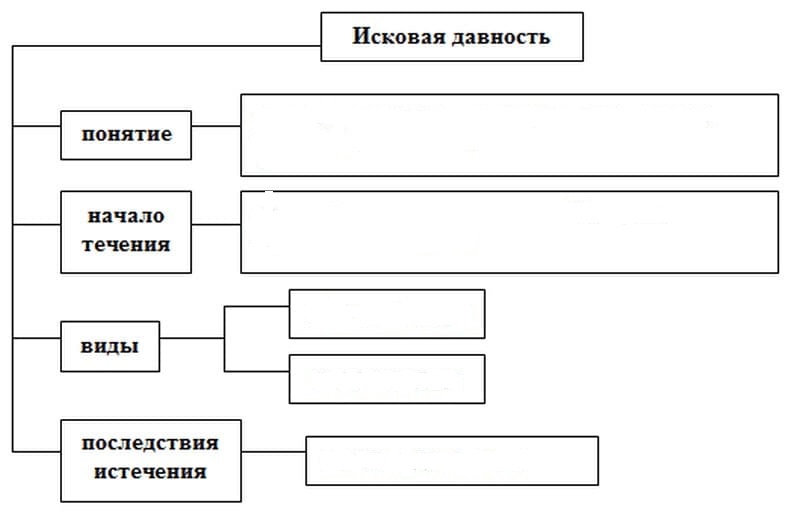 Вопросы для самоконтроля:1). Раскройте содержание понятия «срок».2) Перечислите виды сроков.3)Назовите сроки осуществления гражданских прав в транспортном законодательстве.4) Раскройте содержание понятия «исковая давность».5) В каких случаях возможно восстановление срока исковой давности .6) Перечислите, что относится к  обстоятельствам, приостанавливающим течение срока исковой давности.ДатаГруппаДисциплинаВид занятияФ.И.О.08.11.2021г.III пара15  занятие4 ТО«Автотранспортное право»ЛекцияКузнецова И.М.7. Домашнее задание выполнить  до 09.11.2021г.7. Домашнее задание выполнить  до 09.11.2021г.7. Домашнее задание выполнить  до 09.11.2021г.7. Домашнее задание выполнить  до 09.11.2021г.7. Домашнее задание выполнить  до 09.11.2021г.7. Домашнее задание выполнить  до 09.11.2021г.7. Домашнее задание выполнить  до 09.11.2021г.